Документация Что нового в версии ARTA Synergy 0.1-alphaunknown2023-09-18T01:23:22ZЧто нового в версии ARTA Synergy 4.31. Введение2. Особенности установки ARTA Synergy 4.2 wilkinson2.1. Процесс обновления на версию 4.2 (wilkinson) с 4.0 (hamming)2.2. Процесс обновления с версии 4.1 (minsky) на 4.2 (wilkinson)2.3. После обновления2.4. Авторизованный доступ в Elasticsearch1. ВведениеВерсия 4.32. Особенности установки ARTA Synergy 4.2 wilkinsonВесь процесс обновления сначала нужно провести на тестовом сервере.2.1. Процесс обновления на версию 4.2 (wilkinson) с 4.0 (hamming)При обновлении с версии 4.0 требуется выполнить шаги, аналогичные обновлению на 4.1. Инструкция доступна по ссылке http://rtd.lan.arta.kz/docs/release-notes/ru/minsky/src/upgrade.html2.2. Процесс обновления с версии 4.1 (minsky) на 4.2 (wilkinson)Установка Synergy 4.2 (wilkinson)Добавить в файл /etc/apt/sources.list строку для ветки wilkinson:deb [allow-insecure=yes] http://deb.arta.kz/tengri          wilkinson         main contrib non-freeОбновить список пакетов:aptitude updateУстановить Synergy:aptitude install arta-synergy-synergyПосле установки новой версии проверить актуальность БД и при необходимости выполнить их обновление в Административном приложении Synergy.Обновление Elasticsearch и KibanaSynergy 4.2 (wilkinson) работает с Elasticsearch и Kibana версии 7.5.0. Установить их можно также из ветки wilkinson.ВАЖНО! Рекомендуется сделать бэкапы индексов. Перед обновлением следует ознакомиться с разделом Breaking Changes документации Elasticsearch и откорректировать кастомные индексы при их наличии. Также в случае использования кастомных индексов нужно подготовить скрипт для переиндексации после обновления, так как ранее созданные индексы (например, через блок-процессы) потребуется удалить перед обновлением. Инструкция не включает в себя обновление версий кастомных плагинов Kibana. Работу таких плагинов после обновления следует проверить и откорректировать самостоятельно.Ссылки на документацию Elasticsearch:https://www.elastic.co/guide/en/elasticsearch/reference/7.5/elasticsearch-intro.htmlhttps://www.elastic.co/guide/en/elasticsearch/reference/7.x/breaking-changes-7.0.htmlПорядок обновления:сохранить список index patterns и выгрузить из Kibana визуализации и дашборды, это потребуется в дальнейшем для восстановления дашбордов: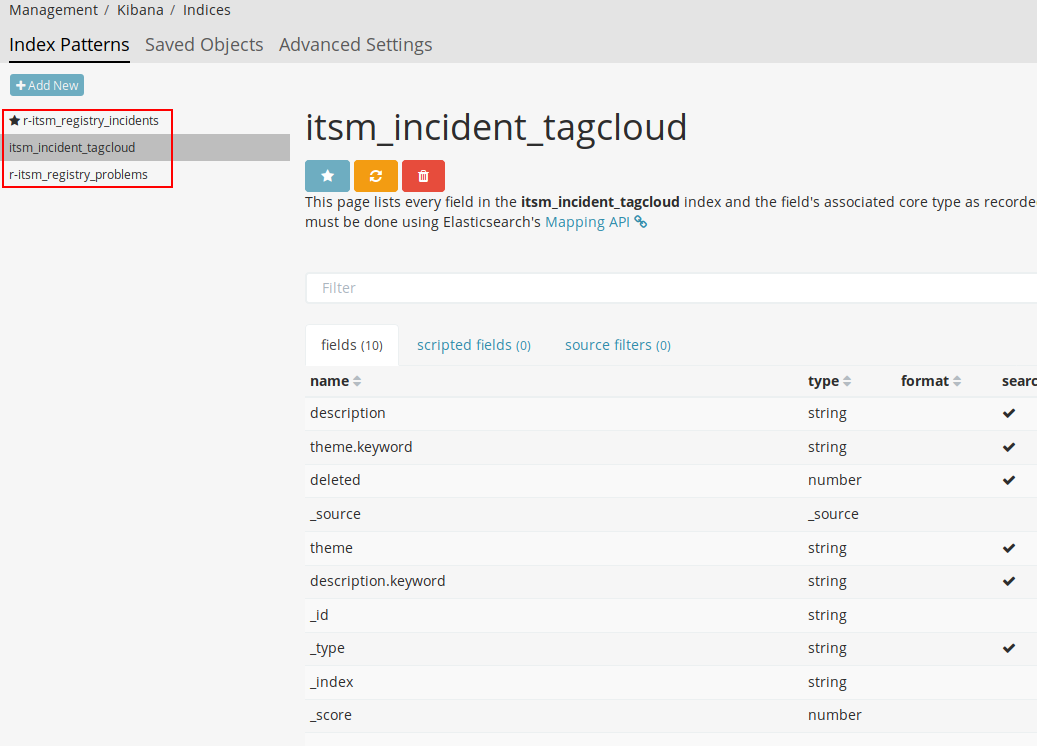 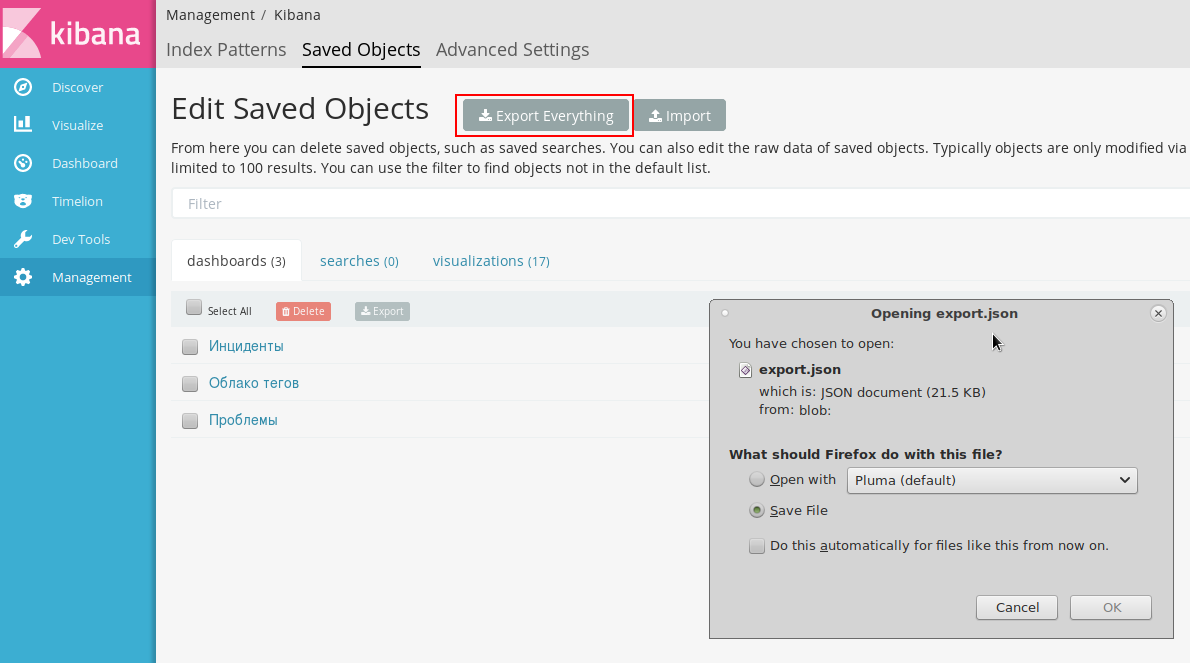 остановить Kibana командой /etc/init.d/kibana stop и удалить все старые индексы:# curl -X DELETE "localhost:9200/_all?pretty"обновить пакеты elasticsearch и kibana:aptitude install elasticsearch kibanaВо время установки: необходимо принять рекомендованные изменения конфигурационных файлов:Configuration file '/etc/kibana/kibana.yml'
 ==> Modified (by you or by a script) since installation.
 ==> Package distributor has shipped an updated version.
   What would you like to do about it ?  Your options are:
    Y or I  : install the package maintainer's version
    N or O  : keep your currently-installed version
      D     : show the differences between the versions
      Z     : start a shell to examine the situation
 The default action is to keep your current version.
*** kibana.yml (Y/I/N/O/D/Z) [default=N] ? y
Installing new version of config file /etc/kibana/kibana.yml ...
Installing new version of config file /etc/systemd/system/kibana.service ...
Setting up elasticsearch (7.5.0) ...

Configuration file '/etc/elasticsearch/elasticsearch.yml'
 ==> Modified (by you or by a script) since installation.
 ==> Package distributor has shipped an updated version.
   What would you like to do about it ?  Your options are:
    Y or I  : install the package maintainer's version
    N or O  : keep your currently-installed version
      D     : show the differences between the versions
      Z     : start a shell to examine the situation
 The default action is to keep your current version.
*** elasticsearch.yml (Y/I/N/O/D/Z) [default=N] ? y
Installing new version of config file /etc/elasticsearch/elasticsearch.yml ...
Installing new version of config file /etc/elasticsearch/jvm.options ...
Installing new version of config file /etc/elasticsearch/log4j2.properties ...

Configuration file '/etc/default/elasticsearch'
 ==> Modified (by you or by a script) since installation.
 ==> Package distributor has shipped an updated version.
   What would you like to do about it ?  Your options are:
    Y or I  : install the package maintainer's version
    N or O  : keep your currently-installed version
      D     : show the differences between the versions
      Z     : start a shell to examine the situation
 The default action is to keep your current version.
*** elasticsearch (Y/I/N/O/D/Z) [default=N] ? yв конфигурационном файле /etc/elasticsearch/elasticsearch.yml закомментировать при их наличии следующие строки:#thread_pool:
#    index:
#        queue_size: 1000в файле /etc/default/elasticsearch указать параметры JAVA_HOME и ES_PATH_CONF:# Elasticsearch Java path
JAVA_HOME=/usr/lib/jvm/java-8-oracle

# Elasticsearch configuration directory
ES_PATH_CONF=/etc/elasticsearchвыполнить в терминале команды:# chown -R elasticsearch:elasticsearch /usr/share/elasticsearch

# chown elasticsearch:elasticsearch /etc/default/elasticsearchудалить файлы старой версии Elasticsearch:# rm -r /var/lib/elasticsearch/nodes/0/_state/Восстановление дашбордовпосле переиндексирования зайти в Kibana в раздел Index Patterns, нажать кнопку Create Index, ввести нужные значения для вашего индекса: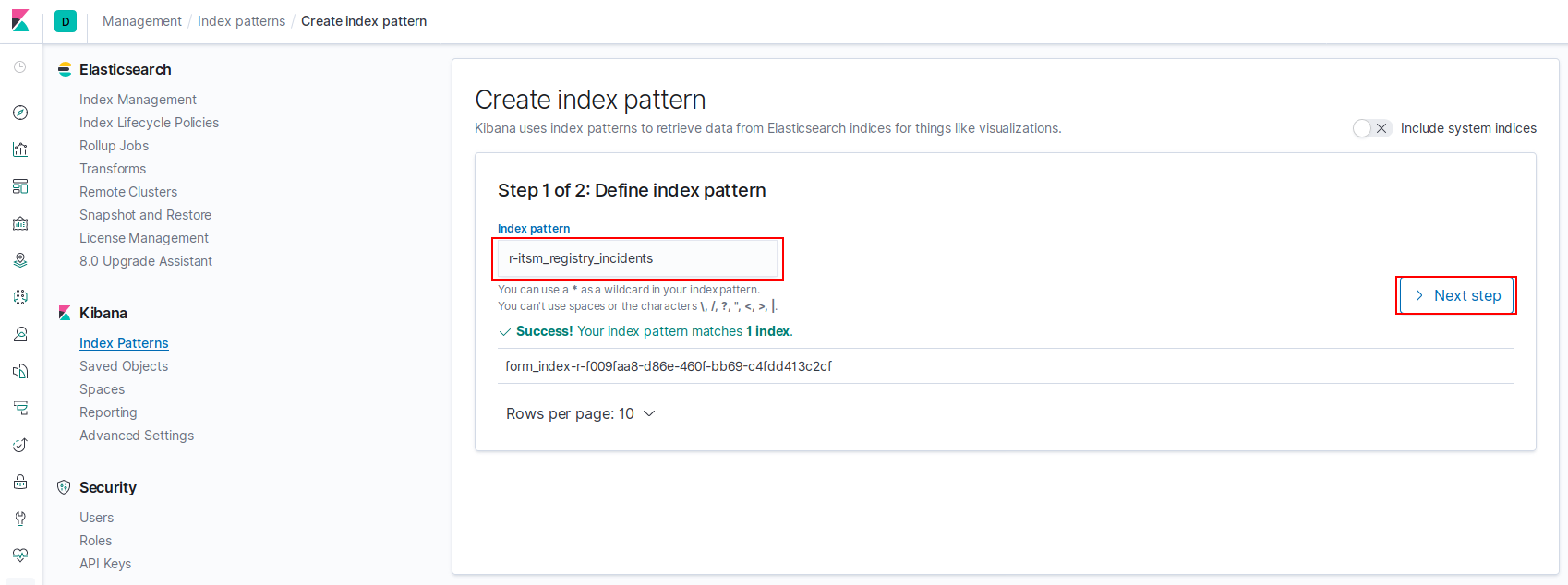 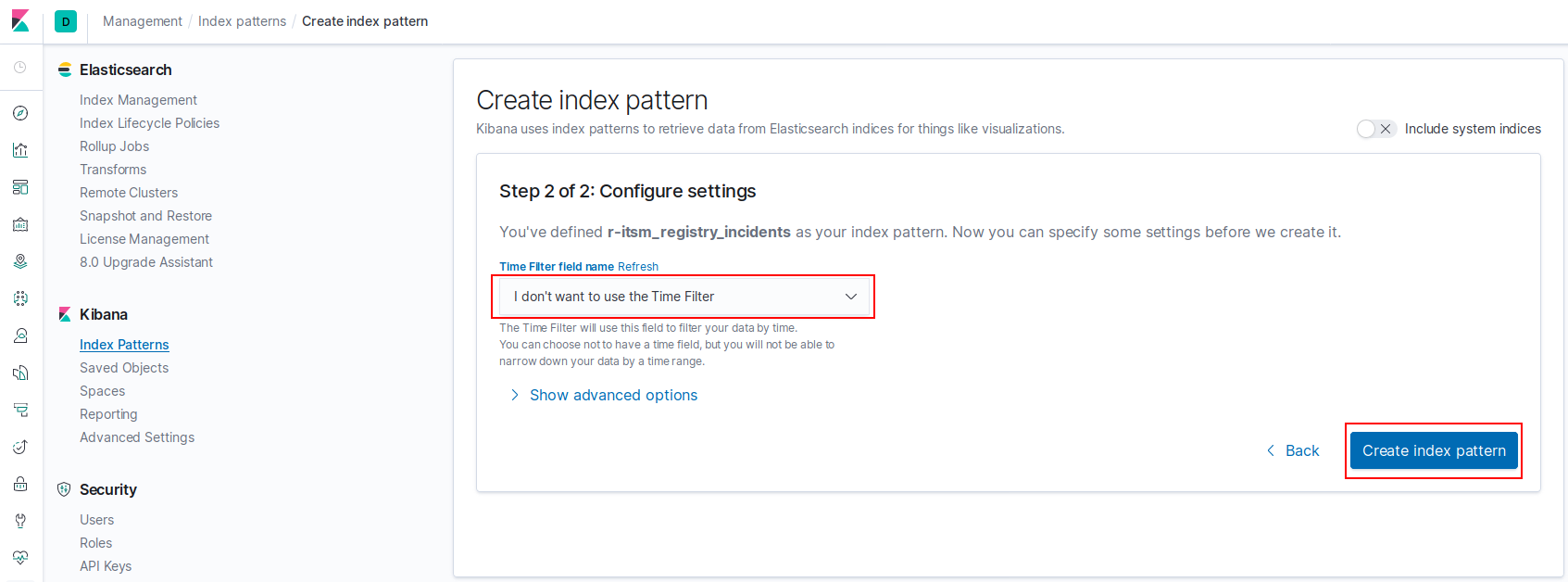 перейти в раздел Saved Objects и импортировать дашборды, указав соответствия паттернов: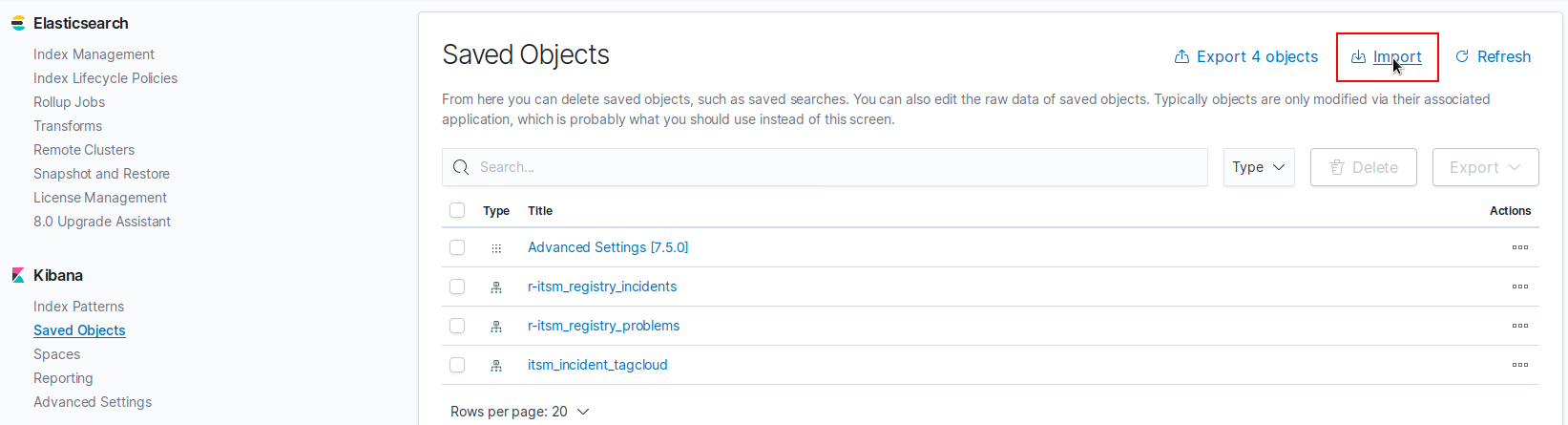 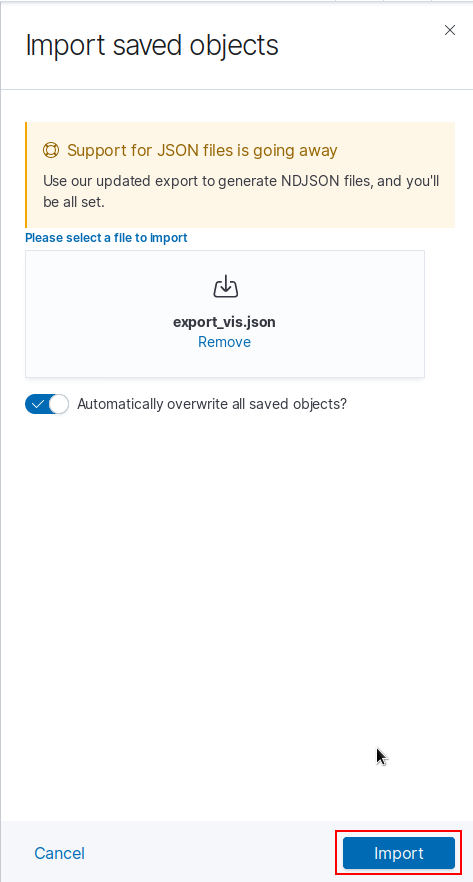 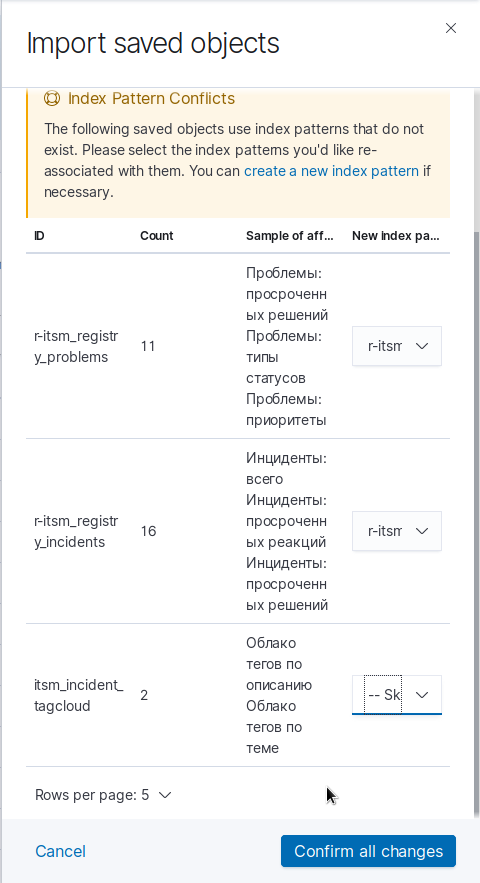 2.3. После обновленияЕсли используется индексатор Elasticsearch, включить его в нужных конфигурационных файлах в папке /opt/synergy/jboss/standalone/configuration/arta/esb/После повторного старта arta-synergy-jboss в Административном приложении переиндексировать формы, файлы, работы и документы, для которых индексатором был указан Elasticsearch.2.4. Авторизованный доступ в ElasticsearchДля настройки авторизованного доступа в Elasticsearch нужно выполнить следующие шаги:добавить в /etc/elasticsearch/elasticsearch.yml строки и перезапустить Elastic:xpack.security.enabled: true
xpack.security.transport.ssl.enabled: trueзадать пароли для системных пользователей:# cd /usr/share/elasticsearch/bin
# ./elasticsearch-setup-passwords interactiveInitiating the setup of passwords for reserved users elastic,apm_system,kibana,logstash_system,beats_system,remote_monitoring_user.
You will be prompted to enter passwords as the process progresses.
Please confirm that you would like to continue [y/N]y

Enter password for [elastic]:
Reenter password for [elastic]:
Enter password for [apm_system]:
Reenter password for [apm_system]:
Enter password for [kibana]:
Reenter password for [kibana]:
Enter password for [logstash_system]:
Reenter password for [logstash_system]:
Enter password for [beats_system]:
Reenter password for [beats_system]:
Enter password for [remote_monitoring_user]:
Reenter password for [remote_monitoring_user]:
Changed password for user [apm_system]
Changed password for user [kibana]
Changed password for user [logstash_system]
Changed password for user [beats_system]
Changed password for user [remote_monitoring_user]
Changed password for user [elastic]добавить логин и пароля пользователя kibana в /etc/kibana/kibana.yml и перезапустить Kibana:elasticsearch.username: "kibana"
elasticsearch.password: "rootroot"зайти под пользователем elastic в Kibana в раздел Management -> Security -> Users, создать пользователя для Synergy с ролью Superuser: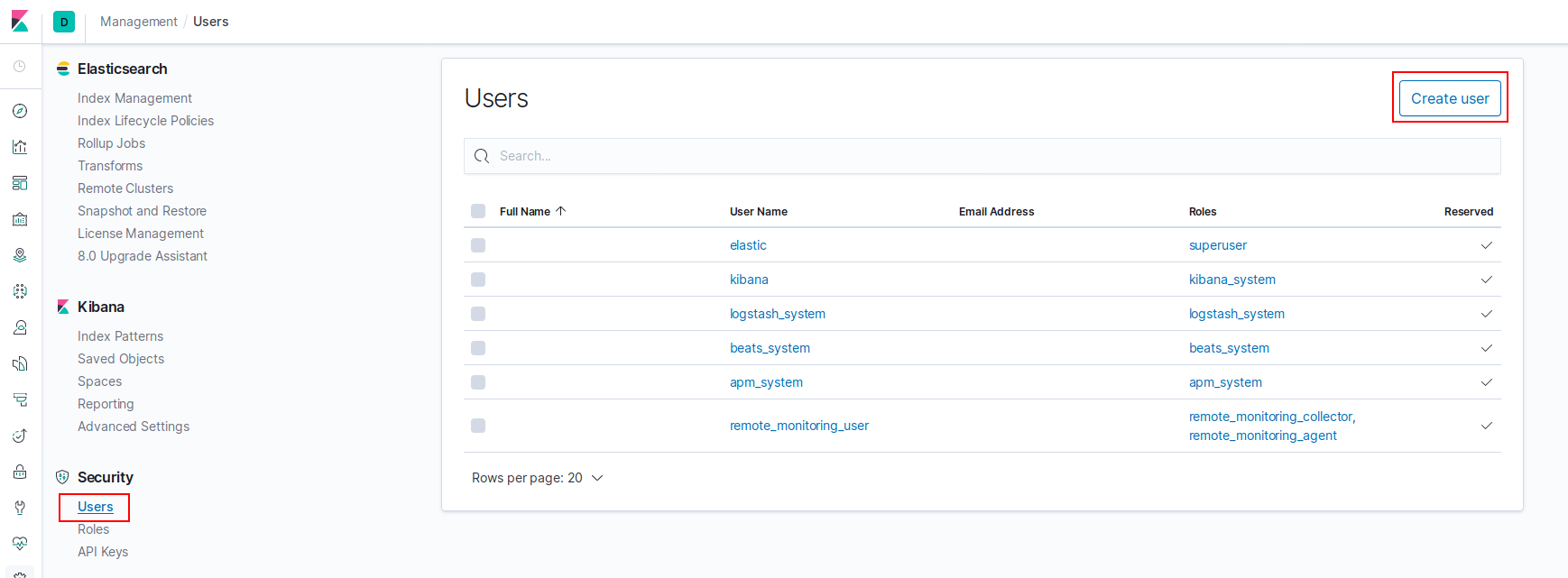 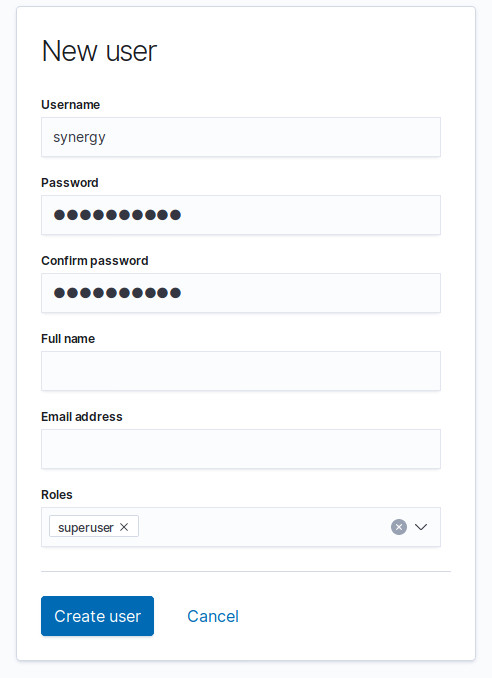 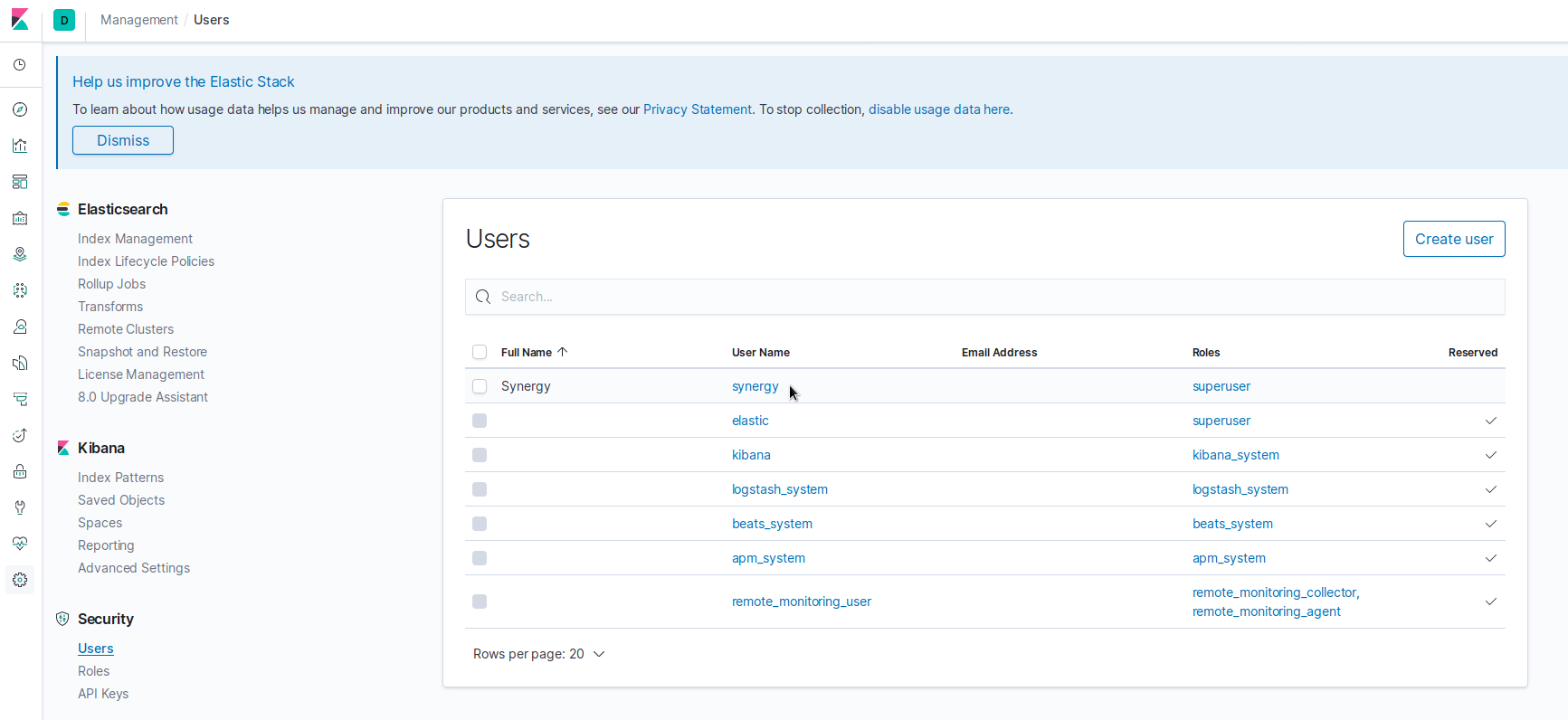 в файл /opt/synergy/jboss/standalone/configuration/arta/elasticConfiguration.xml прописать пользователя и пароль и перезапустить JBoss:<user>synergy</user>
<password>rootroot</password>Обратите внимание, что, если у вас включена авторизация в Elasticsearch, создание кастомных индексов потребует указание пользователя с ролью Superuser в запросах на индексацию. В противном случае индексы создаваться не будут.Алфавитный указатель